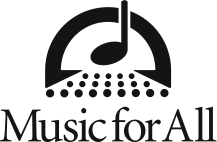 Music for All Announces Promotion of Sam Cantor to Events CoordinatorINDIANAPOLIS – Music for All, one of the nation’s largest educational 501(c)3 not-for-profit organizations, has promoted Sam Cantor, previously Events Assistant, to Events Coordinator as of March 2017. Cantor joined Music for All in the Fall of 2014 as an Events Intern. After the completion of his internship, Cantor was hired as an Events Assistant. As an Events Assistant, Cantor has been responsible for planning and operating multiple Bands of America Marching Band Championships, has been a venue manager at the Music for All National Festival, and has been responsible for event logistics of several divisions at the Music for All Summer Symposium.Cantor’s new role is vital in achieving strategic plan goals for the events department. He will be responsible for successfully planning and executing individual and team events throughout the year including, but not limited to: Bands of America Regional Championships and Grand Nationals, Music for All National Festival and Music for All Summer Symposium. In addition to events, he will play a crucial role as a supporting partner to other departments within Music for All to ensure every event meets our mission to provide positively life-changing experiences through music for all. “Sam brings such a unique approach to Music for All events – an approach that ties together logistical reasoning, effective communication methods, and passion for the Music for All mission,” says Jenny Fultz, Event Manager. “ We are lucky to have him as a part of our team and as a representation of the Music for All mission around the country!”Sam Cantor has a strong personal background in music. He began in concert, marching, and jazz bands at Hoover High School in North Canton, Ohio. He continued to play in multiple bands at The University of Toledo, and has been a member of a Non Profit Indianapolis Community Band, The Pride of Indy for 5 years. He has worn many hats within that organization, serving as Membership Chair for one year, Vice President for one year, and President for two years. In August 2015, Cantor co-chaired the 2015 LGBA National Conference in Indianapolis.About Music for All
Since 1975, Music for All, through its Bands of America and Orchestra America programs, has been a destination and set the standard for scholastic music ensemble performance and music education advocacy. As a 501(c)(3) nonprofit educational organization, Music for All’s mission is to create, provide, and expand positively life-changing experiences through music for all. Music for All’s vision is to be a catalyst to ensure that every child in America has access and opportunity for active music-making in their scholastic environment. Music for All’s programs include 30+ annual events, including the Bands of America Grand National Championships and Regional Championships for marching band, the Music for All Summer Symposium camp for students and teachers, the Music for All National Festival and Affiliate Regional Music Festivals for concert bands, orchestra, jazz and percussion ensembles and national honor bands and orchestras.Music for All SponsorsMusic for All efforts are supported through sponsorships, including current partnerships with National Presenting Sponsor: Yamaha Corporation of America; Official Uniform Sponsor: Fred J. Miller, Inc.; Official Student Travel Partner: Music Travel Consultants; Official Performance Equipment Sponsor: Wenger Corporation; Corporate Sponsors: Ball State University, United States Marine Drum & Bugle Corp, Zildjian and Vic Firth Company, Visit Indy and the City of Indianapolis, Wells Fargo, and Strategic Advocacy Partner: NAMM; Associate Sponsors: Delivra, Vandoren, Showcase International, Krispy Kreme Doughnut Corporation, REMO, Tresona Multimedia, and Woodwind & Brasswind. Music for All is also supported by the Indiana Arts Commission, Arts Council of Indianapolis, the Ball Brothers Foundation, George and Frances Ball Foundation, and Lilly Endowment Inc.# # #**FOR IMMEDIATE RELEASE**MEDIA CONTACT:Lucy Wotell
Marketing Coordinator
Direct phone:  317-524-6213
Fax 317-524-6200Lucy.W@musicforall.org